Publicado en Barcelona el 08/03/2024 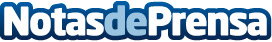 Schneider Electric anuncia la evolución de EcoStruxure IT con informes de métricas de sostenibilidad, basados en modelos y automatizadosLas nuevas funciones ofrecen una mayor visibilidad del consumo de la energía y de los recursos, así como análisis de datos históricos y métricas detalladas para ayudar a las organizaciones a cumplir los inminentes requisitos normativos en la elaboración de informes. Incluye la generación de informes de forma rápida, intuitiva y fácil, con funciones de integración con terceros y exportación de datos. Todo ello, simplemente pulsando un botónDatos de contacto:Noelia IglesiasTeam Lewis+34 935 228 600Nota de prensa publicada en: https://www.notasdeprensa.es/schneider-electric-anuncia-la-evolucion-de Categorias: Inteligencia Artificial y Robótica Software Sostenibilidad Innovación Tecnológica Sector Energético http://www.notasdeprensa.es